The Lion, the Witch and the WardrobeWhat is Mr Tumnus like as a person?The Lion, the Witch and the WardrobeWhat is Mr Tumnus like as a person?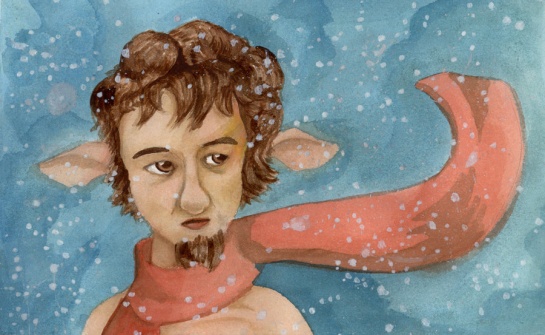 Mr Tumnus is…Clues from the text:Clues from the text: